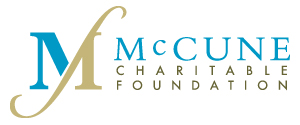 Final Report	▄         ▄         ▄         ▄         ▄         ▄        ▄		SIGNATURES/CERTIFICATION (No Fiscal Sponsor)You can use this form to prepare a document (i.e., the required information with signatures and date) in advance for attachment at the time of submitting the Final Report online.I certify that the foregoing narrative and financial information is true and correct. In addition, I certify that no McCune grant funds were used to carry on propaganda, otherwise attempt to influence legislation, lobby, attempt to influence the outcome of any public election, or for any other non-charitable activity.Name & Title (Head of the Organization)use a comma to separate name from titleSignatureName (Treasurer, Board of Directors)SignatureCertification DateEnter the date (month, day, year) that the completed Grant Report is submitted, including the Signatures/Certification attachment.Instructions:  Sign - two different signatures - beneath the names entered (Head of the Organization and Treasurer, Board of Directors); scan the signed and dated Signatures/Certification page; and submit the signed page as an attachment to your online report.